                   Уроки 3 - Б класса на понедельник  13.04.20г.1. Литературное чтение Тема.  А.П.Платонов "Ещё мама". Продолжение. Подробный пересказ текста. Сочинение краткое" Моя вторая мама" - письменно в тетрадь по чтению. Переслать 13.04.20г.2.Русский язык Тема. Орфограммы, связанные с правописанием местоимений. Морфологический разбор местоимения.https://www.youtube.com/watch?v=-8oBaeVmGxMhttps://www.youtube.com/watch?v=XSESEZBcoRkhttps://www.youtube.com/watch?v=I2dCqXlq-84Стр. 98 Проверь себя. №1 , №2 устно,№3, №4 - письменно, повторить правила о местоимении. Переслать 13.04.20г. 3. Математика Тема.  Виды треугольников. Приёмы устных вычислений в пределах 1000. Закрепление. " Странички для любознательных". Приёмы письменного умножения в пределах 1000.https://www.youtube.com/watch?v=QjWN5Rd-RV8https://www.youtube.com/watch?v=rM8i_MomeKwhttps://www.youtube.com/watch?v=TLe0yzhFqnAСтр.86, №1, №4 - устно, занимательные задания устно, №2,№3 - письменно.Переслать 13.04.20г.4.Физическая культура Тема. Подвижные игры на основе баскетбола. .  Броски в процессе подвижных игр, бросок мяча двумя руками снизу и двумя руками сверху над головой. Бросок двумя руками от груди. П/и "Школа мяча". Ведение мяча в парах, в колоннах. Ведение мяча с изменением направления. П/и "Перелёт птиц"https://www.youtube.com/watch?v=hdGU3dfdSwAТренироваться во дворе.5. ТехнологияТема. Художественные техники из креповой бумаги. Цветок в вазе. https://www.youtube.com/watch?v=tPxBA7HDZA0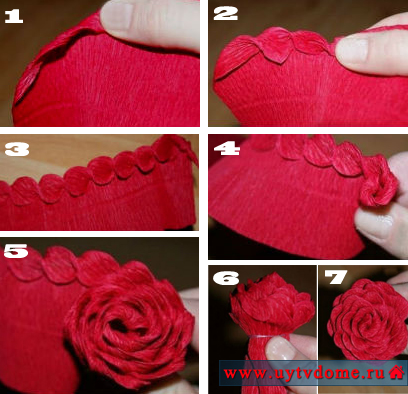 